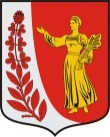 АДМИНИСТРАЦИЯ ПУДОМЯГСКОГО СЕЛЬСКОГО ПОСЕЛЕНИ ГАТЧИНСКОГО МУНИЦИПАЛЬНОГО РАЙОНА                          ЛЕНИНГРАДСКОЙ ОБЛАСТИПОСТАНОВЛЕНИЕот 21.12.2023 года                                                                                                          № 877Об   утверждении   перечня   помещений   для проведения  агитационных  публичных  меро-приятий   и  перечня   специальных  мест   для размещения   печатных  предвыборных  агита- ционных  материалов  на выборах ПрезидентаРоссийской Федерации 15-17 марта 2024 годаВ целях реализации положений пункта 3 статьи 54 и пункта 7 статьи 55 Федерального закона от 10 января 2003 года  №19-ФЗ «О выборах Президента Российской Федерации», обеспечения равных условий проведения агитационных публичных мероприятий для зарегистрированных кандидатов, политических партий, выдвинувших зарегистрированных кандидатов, размещения  зарегистрированными кандидатами печатных агитационных материалов и руководствуясь Уставом Пудомягского сельского поселения, администрация Пудомягского сельского поселенияПОСТАНОВЛЯЕТ:1. Утвердить перечень  помещений для проведения агитационных публичных мероприятий и перечень  специальных мест   для размещения   печатных предвыборных агитационных материалов на выборах Президента Российской Федерации 15-17 марта 2024 года согласно приложению.3. Настоящее Постановление подлежит официальному опубликованию в газете «Гатчинская правда», размещению в информационно-телекоммуникационной сети «Интернет» на официальном сайте Пудомягского сельского поселения и вступает в силу со дня принятия.Глава администрации Пудомягского сельского поселения 				                        С.В.Якименко Исп.М.А.ЕфремоваПриложение к Постановлению администрации Пудомягского сельского поселения от 21.12.2023 №877Перечень помещений для проведения агитационных публичныхмероприятий   и перечень специальных  мест для размещения печатных предвыборных агитационных   материалов   на   выборах Президента Российской Федерации  15-17 марта 2024  года.Помещения для проведения агитационных публичныхмероприятий  Специальные места для размещения печатных предвыборных агитационных материаловМуниципальное казенное учреждение культуры «Пудомягский культурно-досуговый центр», пос.Лукаши, ул.Ижорская, д.8.Муниципальное казенное учреждение культуры «Пудомягский культурно-досуговый центр (библиотека), дер,Пудомяги, д.15.Лукашевский  избирательный участок №450пос.Лукаши, ул.Ижорская, около д.6д.Руссолово, ул.Центральная, около д.5д.Шаглино, около д.16Муниципальное казенное учреждение культуры «Пудомягский культурно-досуговый центр», пос.Лукаши, ул.Ижорская, д.8.Муниципальное казенное учреждение культуры «Пудомягский культурно-досуговый центр (библиотека), дер,Пудомяги, д.15.Пудомягский избирательный участок №451д.Пудомяги, около д.8д.Пудомяги, около д.4ад.Монделево, ул.Шоссейная, напротив д.20д.Антелево, пер.Клубный, в районе д.4 Муниципальное казенное учреждение культуры «Пудомягский культурно-досуговый центр», пос.Лукаши, ул.Ижорская, д.8.Муниципальное казенное учреждение культуры «Пудомягский культурно-досуговый центр (библиотека), дер,Пудомяги, д.15.Покровский избирательный участок №452д.Покровская, около д.118д.Покровская, около д.198д.Марьино, около д.1